UITGEBREID MEDISCH ATTEST in het kader van verblijfsaanvragen of procedures voor het bekomen van OCMW-steun 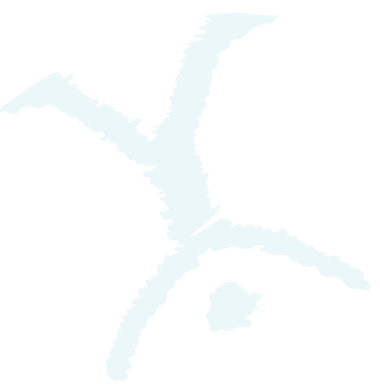 Waarom dit attest?	Dit invulattest werd opgesteld door Medimmigrant om tegemoet te komen aan de vraag van vele zorgverstrekkers om richting te geven aan de inhoud van het medisch attest dat hen gevraagd wordt door ernstig zieke vreemdelingen, in het kader van hun verblijfsprocedure of bij de aanvraag van OCMW-steun.Een gedetailleerd medisch attest is cruciaal voor de goede afloop van dergelijke procedures, maar kost vaak veel tijd om op te stellen. Om het werk van de behandelende arts/specialist te verlichten, hebben wij dit invulattest gemaakt. Inhoud van het attestDe vragen op dit attest werden opgesteld met de bedoeling zo’n gedetailleerd mogelijke informatie te verkrijgen over die aspecten van de aandoening waarvan we weten dat ze van belang zijn bij de beoordeling van de aanvragen van de zieke vreemdeling voor een verblijfsstatuut of voor OCMW-steun. Daarnaast kunnen de antwoorden op deze vragen nuttig zijn voor bijkomend opzoekwerk (door de betrokkene zelf of diens begeleiders) naar de beschikbaarheid of toegankelijkheid van de behandeling in het land van herkomst. De informatie over het herkomstland is nodig om te kunnen evalueren of een eventuele terugkeer vanuit medisch oogpunt al dan niet mogelijk is. Voor wie is dit attest uiteindelijk bestemd?Al naargelang de procedure waarvoor dit attest gebruikt wordt, zal het bestemd zijn voor de adviserende arts van de Dienst Vreemdelingenzaken of voor de Arbeidsrechtbank. Beide instanties zijn gehouden tot het beroepsgeheim.  (!) OPGELET Dit attest is NIET het officiële standaard medisch attest dat noodzakelijk is voor het indienen van een aanvraag art. 9ter (‘medische regularisatie’).Dit uitgebreid attest kan bij de 9ter aanvraag toegevoegd worden ter aanvulling van het standaard medisch attest. Let op dat beide attesten geen tegenstrijdigheden bevatten. Het standaard medisch attest in het kader van de art.9ter procedure kan u via onderstaande linken downloaden:  Dienst Vreemdelingenzaken Medimmigrant (‘Medisch attest 9ter’ > attesten staan onderaan de pagina)Het standaard medisch attest is beschikbaar in PDF (printversie) en WORD (digitale versie). Aarzel niet ons te contacteren voor bijkomende informatie (info@medimmigrant.be). Medimmigrant www.medimmigrant.be Uitgebreid  medisch attestBestemd voor:  adviserende arts Dienst Vreemdelingenzakenprocedure arbeidsrechtbank/arbeidshof voor het bekomen van OCMW-steunandere:…………………………………………………………………..! Gelieve het attest te overhandigen aan de betrokkene zelf (of haar/zijn vertrouwenspersoon). Hij/zij zal het medisch attest bezorgen aan de desbetreffende dienst.Identiteit van de patiënt:Naam:Voornaam :Geboortedatum en -plaats :Nationaliteit:Diagnose - Gedetailleerde beschrijving van de aard en de ernst van de aandoening:Is de patiënt gehospitaliseerd geweest? Hoeveel keer? Van wanneer dateert de laatste opname?In welke mate kan de patiënt nog een normaal leven leiden (inclusief info over het verwerven van een inkomen – en zijn/haar arbeids(on)geschiktheid)?Beschrijving van de behandeling:Medicatie :Medisch materiaal:Onderzoeken: Is de regelmatige opvolging door een arts of specialist noodzakelijk ? Zo ja, dewelke ? Wat is de vereiste frequentie van de opvolging? Is de nabijheid van een ziekenhuis noodzakelijk ? Zo ja, over welke voorzieningen dient dit ziekenhuis te beschikken ?Verwachte duur van de behandeling :Resultaten van de huidige behandeling :Bestaan er alternatieven voor de behandeling? Zo ja, dewelke? Gaat het om een volwaardig alternatief? Zo nee, waarom niet? Wat zijn de mogelijke neveneffecten voor de patiënt in kwestie (bv. in het geval van alternatieve medicatie)? Andere opmerkingen over de vereiste behandeling:Details van een eventuele uitgebreide medische begeleiding: (thuis)verpleegkundige begeleidingrevalidatie begeleiding (o.a. kinesitherapie) Paramedische begeleiding:Psychosociale begeleiding:Welke zijn de mogelijke complicaties ? Behandeling in dat geval ?Kan de toestand van de patiënt verbeteren ? Hoe ?Kan de patiënt genezen? Hoe ? Prognose indien goed behandeld: Prognose zonder behandeling:Is de aanwezigheid en de zorg door  familieleden en/of derden noodzakelijk (mantelzorg) ? Waarom ? Over welke personen gaat het?Kan de patiënt reizen naar het land van herkomst ? Zo nee, waarom niet ?Wat zijn, volgens u, de gezondheidsrisico’s in geval van terugkeer naar het herkomstland?Opmerkingen :Gedaan te ……………………………..….,  datum………………………………… Stempel, handtekening (en RIZIV nummer)